Firma:Firma:Instrucțiuni de utilizareconform §§ 4, 9, 12 ArbSchG, § 9 BetrSichV, § 3 VSG 1.1Instrucțiuni de utilizareconform §§ 4, 9, 12 ArbSchG, § 9 BetrSichV, § 3 VSG 1.1Instrucțiuni de utilizareconform §§ 4, 9, 12 ArbSchG, § 9 BetrSichV, § 3 VSG 1.1Instrucțiuni de utilizareconform §§ 4, 9, 12 ArbSchG, § 9 BetrSichV, § 3 VSG 1.1Instrucțiuni de utilizareconform §§ 4, 9, 12 ArbSchG, § 9 BetrSichV, § 3 VSG 1.1Firma:Firma:Echipamentul atașabil pentru prelucrarea solului (de ex. freză atașată, utilaj de săpat, plug de recoltat)Echipamentul atașabil pentru prelucrarea solului (de ex. freză atașată, utilaj de săpat, plug de recoltat)Echipamentul atașabil pentru prelucrarea solului (de ex. freză atașată, utilaj de săpat, plug de recoltat)Echipamentul atașabil pentru prelucrarea solului (de ex. freză atașată, utilaj de săpat, plug de recoltat)Echipamentul atașabil pentru prelucrarea solului (de ex. freză atașată, utilaj de săpat, plug de recoltat)Firma:Firma:Pericol pentru persoanePericol pentru persoanePericol pentru persoanePericol pentru persoanePericol pentru persoanePericol pentru persoanePericol pentru persoaneVătămări la atașare și detașareVătămări din cauza răsturnării echipamentelor atașateVătămări din cauza proiectării corpurilor străine prinseTragere și rănire din cauza uneltelor rotative sau a arborilor cardaniciPericole din cauza cablurilor subteraneVătămări din cauza staționării în zona periculoasă a vehiculului și a echipamentelor atașabilePericole din cauza zgomotului, vibrațiilor și prafuluiVătămări la atașare și detașareVătămări din cauza răsturnării echipamentelor atașateVătămări din cauza proiectării corpurilor străine prinseTragere și rănire din cauza uneltelor rotative sau a arborilor cardaniciPericole din cauza cablurilor subteraneVătămări din cauza staționării în zona periculoasă a vehiculului și a echipamentelor atașabilePericole din cauza zgomotului, vibrațiilor și prafuluiVătămări la atașare și detașareVătămări din cauza răsturnării echipamentelor atașateVătămări din cauza proiectării corpurilor străine prinseTragere și rănire din cauza uneltelor rotative sau a arborilor cardaniciPericole din cauza cablurilor subteraneVătămări din cauza staționării în zona periculoasă a vehiculului și a echipamentelor atașabilePericole din cauza zgomotului, vibrațiilor și prafuluiVătămări la atașare și detașareVătămări din cauza răsturnării echipamentelor atașateVătămări din cauza proiectării corpurilor străine prinseTragere și rănire din cauza uneltelor rotative sau a arborilor cardaniciPericole din cauza cablurilor subteraneVătămări din cauza staționării în zona periculoasă a vehiculului și a echipamentelor atașabilePericole din cauza zgomotului, vibrațiilor și prafuluiVătămări la atașare și detașareVătămări din cauza răsturnării echipamentelor atașateVătămări din cauza proiectării corpurilor străine prinseTragere și rănire din cauza uneltelor rotative sau a arborilor cardaniciPericole din cauza cablurilor subteraneVătămări din cauza staționării în zona periculoasă a vehiculului și a echipamentelor atașabilePericole din cauza zgomotului, vibrațiilor și prafuluiVătămări la atașare și detașareVătămări din cauza răsturnării echipamentelor atașateVătămări din cauza proiectării corpurilor străine prinseTragere și rănire din cauza uneltelor rotative sau a arborilor cardaniciPericole din cauza cablurilor subteraneVătămări din cauza staționării în zona periculoasă a vehiculului și a echipamentelor atașabilePericole din cauza zgomotului, vibrațiilor și prafului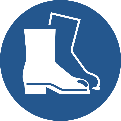 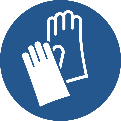 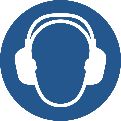 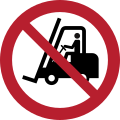 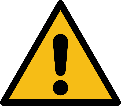 	Măsuri de protecție și reguli de comportament	Măsuri de protecție și reguli de comportament	Măsuri de protecție și reguli de comportament	Măsuri de protecție și reguli de comportament	Măsuri de protecție și reguli de comportament	Măsuri de protecție și reguli de comportamentÎnainte de punerea în funcțiune, controlați funcția și integritatea dispozitivelor de siguranță și protecție.Mașinile pot fi operate doar de persoane instruite.La atașare și detașare nu pătrundeți între autotractor și echipamentul atașabil.Aplicați protecția arborelui cardanic și siguranța antitorsiune.În timpul lucrului, toate uneltele de lucru trebui să fie acoperite, resp. să pătrundă în sol. Dispozitivele de protecție (de ex. plăcile parașoc) trebuie să se afle în poziția protejată pe parcursul funcționării.Pe parcursul funcționării nu trebuie să se afle nicio persoană în zona periculoasă.Purtați echipament personal de protecție, de ex. cască de protecție, încălțăminte de siguranță, protecție pentru mâini, protecție pentru auz, protecție pentru ochi etc.Depuneți echipamentele atașabile numai pe suprafețe plane și utilizați dispozitivele de rezemare existente.Nu suprasolicitați vehiculul de tractare cu echipamentul atașabil. Caracteristicile de deplasare pot fi modificate negativ
(de ex. direcție, distanța de frânare, comportamentul la basculare, comportamentul de pornire etc.).Deconectați și blocați componentele acționate ale mașinii în traficul rutier.Dispozitivele de iluminat de la vehiculul de tractare, resp. echipamentul atașabil nu trebuie să fie acoperite, defecte sau murdărite.Înainte de punerea în funcțiune, controlați funcția și integritatea dispozitivelor de siguranță și protecție.Mașinile pot fi operate doar de persoane instruite.La atașare și detașare nu pătrundeți între autotractor și echipamentul atașabil.Aplicați protecția arborelui cardanic și siguranța antitorsiune.În timpul lucrului, toate uneltele de lucru trebui să fie acoperite, resp. să pătrundă în sol. Dispozitivele de protecție (de ex. plăcile parașoc) trebuie să se afle în poziția protejată pe parcursul funcționării.Pe parcursul funcționării nu trebuie să se afle nicio persoană în zona periculoasă.Purtați echipament personal de protecție, de ex. cască de protecție, încălțăminte de siguranță, protecție pentru mâini, protecție pentru auz, protecție pentru ochi etc.Depuneți echipamentele atașabile numai pe suprafețe plane și utilizați dispozitivele de rezemare existente.Nu suprasolicitați vehiculul de tractare cu echipamentul atașabil. Caracteristicile de deplasare pot fi modificate negativ
(de ex. direcție, distanța de frânare, comportamentul la basculare, comportamentul de pornire etc.).Deconectați și blocați componentele acționate ale mașinii în traficul rutier.Dispozitivele de iluminat de la vehiculul de tractare, resp. echipamentul atașabil nu trebuie să fie acoperite, defecte sau murdărite.Înainte de punerea în funcțiune, controlați funcția și integritatea dispozitivelor de siguranță și protecție.Mașinile pot fi operate doar de persoane instruite.La atașare și detașare nu pătrundeți între autotractor și echipamentul atașabil.Aplicați protecția arborelui cardanic și siguranța antitorsiune.În timpul lucrului, toate uneltele de lucru trebui să fie acoperite, resp. să pătrundă în sol. Dispozitivele de protecție (de ex. plăcile parașoc) trebuie să se afle în poziția protejată pe parcursul funcționării.Pe parcursul funcționării nu trebuie să se afle nicio persoană în zona periculoasă.Purtați echipament personal de protecție, de ex. cască de protecție, încălțăminte de siguranță, protecție pentru mâini, protecție pentru auz, protecție pentru ochi etc.Depuneți echipamentele atașabile numai pe suprafețe plane și utilizați dispozitivele de rezemare existente.Nu suprasolicitați vehiculul de tractare cu echipamentul atașabil. Caracteristicile de deplasare pot fi modificate negativ
(de ex. direcție, distanța de frânare, comportamentul la basculare, comportamentul de pornire etc.).Deconectați și blocați componentele acționate ale mașinii în traficul rutier.Dispozitivele de iluminat de la vehiculul de tractare, resp. echipamentul atașabil nu trebuie să fie acoperite, defecte sau murdărite.Înainte de punerea în funcțiune, controlați funcția și integritatea dispozitivelor de siguranță și protecție.Mașinile pot fi operate doar de persoane instruite.La atașare și detașare nu pătrundeți între autotractor și echipamentul atașabil.Aplicați protecția arborelui cardanic și siguranța antitorsiune.În timpul lucrului, toate uneltele de lucru trebui să fie acoperite, resp. să pătrundă în sol. Dispozitivele de protecție (de ex. plăcile parașoc) trebuie să se afle în poziția protejată pe parcursul funcționării.Pe parcursul funcționării nu trebuie să se afle nicio persoană în zona periculoasă.Purtați echipament personal de protecție, de ex. cască de protecție, încălțăminte de siguranță, protecție pentru mâini, protecție pentru auz, protecție pentru ochi etc.Depuneți echipamentele atașabile numai pe suprafețe plane și utilizați dispozitivele de rezemare existente.Nu suprasolicitați vehiculul de tractare cu echipamentul atașabil. Caracteristicile de deplasare pot fi modificate negativ
(de ex. direcție, distanța de frânare, comportamentul la basculare, comportamentul de pornire etc.).Deconectați și blocați componentele acționate ale mașinii în traficul rutier.Dispozitivele de iluminat de la vehiculul de tractare, resp. echipamentul atașabil nu trebuie să fie acoperite, defecte sau murdărite.Înainte de punerea în funcțiune, controlați funcția și integritatea dispozitivelor de siguranță și protecție.Mașinile pot fi operate doar de persoane instruite.La atașare și detașare nu pătrundeți între autotractor și echipamentul atașabil.Aplicați protecția arborelui cardanic și siguranța antitorsiune.În timpul lucrului, toate uneltele de lucru trebui să fie acoperite, resp. să pătrundă în sol. Dispozitivele de protecție (de ex. plăcile parașoc) trebuie să se afle în poziția protejată pe parcursul funcționării.Pe parcursul funcționării nu trebuie să se afle nicio persoană în zona periculoasă.Purtați echipament personal de protecție, de ex. cască de protecție, încălțăminte de siguranță, protecție pentru mâini, protecție pentru auz, protecție pentru ochi etc.Depuneți echipamentele atașabile numai pe suprafețe plane și utilizați dispozitivele de rezemare existente.Nu suprasolicitați vehiculul de tractare cu echipamentul atașabil. Caracteristicile de deplasare pot fi modificate negativ
(de ex. direcție, distanța de frânare, comportamentul la basculare, comportamentul de pornire etc.).Deconectați și blocați componentele acționate ale mașinii în traficul rutier.Dispozitivele de iluminat de la vehiculul de tractare, resp. echipamentul atașabil nu trebuie să fie acoperite, defecte sau murdărite.Înainte de punerea în funcțiune, controlați funcția și integritatea dispozitivelor de siguranță și protecție.Mașinile pot fi operate doar de persoane instruite.La atașare și detașare nu pătrundeți între autotractor și echipamentul atașabil.Aplicați protecția arborelui cardanic și siguranța antitorsiune.În timpul lucrului, toate uneltele de lucru trebui să fie acoperite, resp. să pătrundă în sol. Dispozitivele de protecție (de ex. plăcile parașoc) trebuie să se afle în poziția protejată pe parcursul funcționării.Pe parcursul funcționării nu trebuie să se afle nicio persoană în zona periculoasă.Purtați echipament personal de protecție, de ex. cască de protecție, încălțăminte de siguranță, protecție pentru mâini, protecție pentru auz, protecție pentru ochi etc.Depuneți echipamentele atașabile numai pe suprafețe plane și utilizați dispozitivele de rezemare existente.Nu suprasolicitați vehiculul de tractare cu echipamentul atașabil. Caracteristicile de deplasare pot fi modificate negativ
(de ex. direcție, distanța de frânare, comportamentul la basculare, comportamentul de pornire etc.).Deconectați și blocați componentele acționate ale mașinii în traficul rutier.Dispozitivele de iluminat de la vehiculul de tractare, resp. echipamentul atașabil nu trebuie să fie acoperite, defecte sau murdărite.În caz de defecțiuniÎn caz de defecțiuniÎn caz de defecțiuniÎn caz de defecțiuniÎn caz de defecțiuniÎn caz de defecțiuniÎn caz de defecțiuniÎn cazul disfuncționalităților, opriți acționarea mecanică și așteptați ca toate componentele mașinii să fie în repaus.Înainte de lucrările de eliminare a defecțiunilor, scoateți cheia de contact, depresurizați conductele hidraulice, așteptați repausul tuturor componentelor mobile.În caz de defecțiuni ale sistemului de acționare, lăsați-l să se răcească.Sprijiniți corespunzător echipamentul atașabil în vederea lucrărilor de întreținere, curățare și reparație.Informați superiorii.Lucrările de eliminare a defecțiunilor pot fi efectuate numai de specialiști.În cazul disfuncționalităților, opriți acționarea mecanică și așteptați ca toate componentele mașinii să fie în repaus.Înainte de lucrările de eliminare a defecțiunilor, scoateți cheia de contact, depresurizați conductele hidraulice, așteptați repausul tuturor componentelor mobile.În caz de defecțiuni ale sistemului de acționare, lăsați-l să se răcească.Sprijiniți corespunzător echipamentul atașabil în vederea lucrărilor de întreținere, curățare și reparație.Informați superiorii.Lucrările de eliminare a defecțiunilor pot fi efectuate numai de specialiști.În cazul disfuncționalităților, opriți acționarea mecanică și așteptați ca toate componentele mașinii să fie în repaus.Înainte de lucrările de eliminare a defecțiunilor, scoateți cheia de contact, depresurizați conductele hidraulice, așteptați repausul tuturor componentelor mobile.În caz de defecțiuni ale sistemului de acționare, lăsați-l să se răcească.Sprijiniți corespunzător echipamentul atașabil în vederea lucrărilor de întreținere, curățare și reparație.Informați superiorii.Lucrările de eliminare a defecțiunilor pot fi efectuate numai de specialiști.În cazul disfuncționalităților, opriți acționarea mecanică și așteptați ca toate componentele mașinii să fie în repaus.Înainte de lucrările de eliminare a defecțiunilor, scoateți cheia de contact, depresurizați conductele hidraulice, așteptați repausul tuturor componentelor mobile.În caz de defecțiuni ale sistemului de acționare, lăsați-l să se răcească.Sprijiniți corespunzător echipamentul atașabil în vederea lucrărilor de întreținere, curățare și reparație.Informați superiorii.Lucrările de eliminare a defecțiunilor pot fi efectuate numai de specialiști.În cazul disfuncționalităților, opriți acționarea mecanică și așteptați ca toate componentele mașinii să fie în repaus.Înainte de lucrările de eliminare a defecțiunilor, scoateți cheia de contact, depresurizați conductele hidraulice, așteptați repausul tuturor componentelor mobile.În caz de defecțiuni ale sistemului de acționare, lăsați-l să se răcească.Sprijiniți corespunzător echipamentul atașabil în vederea lucrărilor de întreținere, curățare și reparație.Informați superiorii.Lucrările de eliminare a defecțiunilor pot fi efectuate numai de specialiști.În cazul disfuncționalităților, opriți acționarea mecanică și așteptați ca toate componentele mașinii să fie în repaus.Înainte de lucrările de eliminare a defecțiunilor, scoateți cheia de contact, depresurizați conductele hidraulice, așteptați repausul tuturor componentelor mobile.În caz de defecțiuni ale sistemului de acționare, lăsați-l să se răcească.Sprijiniți corespunzător echipamentul atașabil în vederea lucrărilor de întreținere, curățare și reparație.Informați superiorii.Lucrările de eliminare a defecțiunilor pot fi efectuate numai de specialiști.În cazul disfuncționalităților, opriți acționarea mecanică și așteptați ca toate componentele mașinii să fie în repaus.Înainte de lucrările de eliminare a defecțiunilor, scoateți cheia de contact, depresurizați conductele hidraulice, așteptați repausul tuturor componentelor mobile.În caz de defecțiuni ale sistemului de acționare, lăsați-l să se răcească.Sprijiniți corespunzător echipamentul atașabil în vederea lucrărilor de întreținere, curățare și reparație.Informați superiorii.Lucrările de eliminare a defecțiunilor pot fi efectuate numai de specialiști.                         Comportament în caz de accident, primul ajutor                         Comportament în caz de accident, primul ajutor                         Comportament în caz de accident, primul ajutor                         Comportament în caz de accident, primul ajutor                         Comportament în caz de accident, primul ajutorApel de urgență 112Apel de urgență 112Telefon în locație:Persoană responsabilă cu acordarea primului ajutor:Persoană responsabilă cu acordarea primului ajutor:Persoană responsabilă cu acordarea primului ajutor:Trusă de prim ajutor în locație:
     Trusă de prim ajutor în locație:
     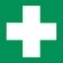 Păstrați liniștea, asigurați locul accidentului, respectați propria siguranță!Efectuați un apel de urgență (112)!Opriți mașina și salvați persoanele rănite din zona periculoasă, dacă este cazul!Acordați primul ajutor!Verificați funcțiile vitale și inițiați măsurile de salvare a vieții (poziție laterală, resuscitare etc.).În cazul sângerărilor periculoase: Dacă este posibil, țineți în sus partea rănită a corpului și opriți sângerarea (apăsați rana cu un tampon, dacă este cazul aplicați un bandaj de presiune). Combateți incendiile incipiente cu substanța de stingere adecvată – apel de urgență 112!Păstrați liniștea, asigurați locul accidentului, respectați propria siguranță!Efectuați un apel de urgență (112)!Opriți mașina și salvați persoanele rănite din zona periculoasă, dacă este cazul!Acordați primul ajutor!Verificați funcțiile vitale și inițiați măsurile de salvare a vieții (poziție laterală, resuscitare etc.).În cazul sângerărilor periculoase: Dacă este posibil, țineți în sus partea rănită a corpului și opriți sângerarea (apăsați rana cu un tampon, dacă este cazul aplicați un bandaj de presiune). Combateți incendiile incipiente cu substanța de stingere adecvată – apel de urgență 112!Păstrați liniștea, asigurați locul accidentului, respectați propria siguranță!Efectuați un apel de urgență (112)!Opriți mașina și salvați persoanele rănite din zona periculoasă, dacă este cazul!Acordați primul ajutor!Verificați funcțiile vitale și inițiați măsurile de salvare a vieții (poziție laterală, resuscitare etc.).În cazul sângerărilor periculoase: Dacă este posibil, țineți în sus partea rănită a corpului și opriți sângerarea (apăsați rana cu un tampon, dacă este cazul aplicați un bandaj de presiune). Combateți incendiile incipiente cu substanța de stingere adecvată – apel de urgență 112!Păstrați liniștea, asigurați locul accidentului, respectați propria siguranță!Efectuați un apel de urgență (112)!Opriți mașina și salvați persoanele rănite din zona periculoasă, dacă este cazul!Acordați primul ajutor!Verificați funcțiile vitale și inițiați măsurile de salvare a vieții (poziție laterală, resuscitare etc.).În cazul sângerărilor periculoase: Dacă este posibil, țineți în sus partea rănită a corpului și opriți sângerarea (apăsați rana cu un tampon, dacă este cazul aplicați un bandaj de presiune). Combateți incendiile incipiente cu substanța de stingere adecvată – apel de urgență 112!Păstrați liniștea, asigurați locul accidentului, respectați propria siguranță!Efectuați un apel de urgență (112)!Opriți mașina și salvați persoanele rănite din zona periculoasă, dacă este cazul!Acordați primul ajutor!Verificați funcțiile vitale și inițiați măsurile de salvare a vieții (poziție laterală, resuscitare etc.).În cazul sângerărilor periculoase: Dacă este posibil, țineți în sus partea rănită a corpului și opriți sângerarea (apăsați rana cu un tampon, dacă este cazul aplicați un bandaj de presiune). Combateți incendiile incipiente cu substanța de stingere adecvată – apel de urgență 112!Păstrați liniștea, asigurați locul accidentului, respectați propria siguranță!Efectuați un apel de urgență (112)!Opriți mașina și salvați persoanele rănite din zona periculoasă, dacă este cazul!Acordați primul ajutor!Verificați funcțiile vitale și inițiați măsurile de salvare a vieții (poziție laterală, resuscitare etc.).În cazul sângerărilor periculoase: Dacă este posibil, țineți în sus partea rănită a corpului și opriți sângerarea (apăsați rana cu un tampon, dacă este cazul aplicați un bandaj de presiune). Combateți incendiile incipiente cu substanța de stingere adecvată – apel de urgență 112!Păstrați liniștea, asigurați locul accidentului, respectați propria siguranță!Efectuați un apel de urgență (112)!Opriți mașina și salvați persoanele rănite din zona periculoasă, dacă este cazul!Acordați primul ajutor!Verificați funcțiile vitale și inițiați măsurile de salvare a vieții (poziție laterală, resuscitare etc.).În cazul sângerărilor periculoase: Dacă este posibil, țineți în sus partea rănită a corpului și opriți sângerarea (apăsați rana cu un tampon, dacă este cazul aplicați un bandaj de presiune). Combateți incendiile incipiente cu substanța de stingere adecvată – apel de urgență 112!MentenanțăMentenanțăMentenanțăMentenanțăMentenanțăMentenanțăMentenanțăReparațiile, lucrările de întreținere și verificările trebuie efectuate numai de persoanele însărcinate în acest sens.În cazul tuturor lucrărilor, opriți acționarea centrală și asigurați împotriva punerii în mișcare accidentale.Reparațiile, lucrările de întreținere și verificările trebuie efectuate numai de persoanele însărcinate în acest sens.În cazul tuturor lucrărilor, opriți acționarea centrală și asigurați împotriva punerii în mișcare accidentale.Reparațiile, lucrările de întreținere și verificările trebuie efectuate numai de persoanele însărcinate în acest sens.În cazul tuturor lucrărilor, opriți acționarea centrală și asigurați împotriva punerii în mișcare accidentale.Reparațiile, lucrările de întreținere și verificările trebuie efectuate numai de persoanele însărcinate în acest sens.În cazul tuturor lucrărilor, opriți acționarea centrală și asigurați împotriva punerii în mișcare accidentale.Reparațiile, lucrările de întreținere și verificările trebuie efectuate numai de persoanele însărcinate în acest sens.În cazul tuturor lucrărilor, opriți acționarea centrală și asigurați împotriva punerii în mișcare accidentale.Reparațiile, lucrările de întreținere și verificările trebuie efectuate numai de persoanele însărcinate în acest sens.În cazul tuturor lucrărilor, opriți acționarea centrală și asigurați împotriva punerii în mișcare accidentale.Reparațiile, lucrările de întreținere și verificările trebuie efectuate numai de persoanele însărcinate în acest sens.În cazul tuturor lucrărilor, opriți acționarea centrală și asigurați împotriva punerii în mișcare accidentale.Locație:	Dată:Locație:	Dată:Locație:	Dată:Semnătură responsabil:Semnătură responsabil:Semnătură responsabil:Semnătură responsabil:Se confirmă conformitatea dintre cuprinsul prezentelor instrucțiuni și condițiile de lucru interne și informațiile privind evaluarea pericolelor.Se confirmă conformitatea dintre cuprinsul prezentelor instrucțiuni și condițiile de lucru interne și informațiile privind evaluarea pericolelor.Se confirmă conformitatea dintre cuprinsul prezentelor instrucțiuni și condițiile de lucru interne și informațiile privind evaluarea pericolelor.Se confirmă conformitatea dintre cuprinsul prezentelor instrucțiuni și condițiile de lucru interne și informațiile privind evaluarea pericolelor.Se confirmă conformitatea dintre cuprinsul prezentelor instrucțiuni și condițiile de lucru interne și informațiile privind evaluarea pericolelor.Se confirmă conformitatea dintre cuprinsul prezentelor instrucțiuni și condițiile de lucru interne și informațiile privind evaluarea pericolelor.Se confirmă conformitatea dintre cuprinsul prezentelor instrucțiuni și condițiile de lucru interne și informațiile privind evaluarea pericolelor.